НАЦІОНАЛЬНИЙ УНІВЕРСИТЕТ БІОРЕСУРСІВ І ПРИРОДОКОРИСТУВАННЯ УКРАЇНИАГРОБІОЛОГІЧНИЙ ФАКУЛЬТЕТ Кафедра рослинництваОПИС ДИСЦИПЛІНИДисципліною передбачається вивчення основних напрямків розвитку луківництва, подальша інтенсифікація використання сінокісно-пасовищних травостоїв на основі запровадження сучасних технологій з урахуванням природно-кліматичних і грунтових умов.Мета наукової дисципліни – поглиблене вивчення біологічних особливостей росту і розвитку багаторічних трав, їх адаптації до конкретних ґрунтово-кліматичних умов. Важливим є вивчення принципів добору видів трав для складання травосумішок.Формування у студентів наукової системи знань з лучних фітоценозів, набуття майбутніми фахівцями-технологами виробництва та переробки продукції тваринництва професійного вміння вирішувати питання інтенсифікації лукопасовищного господарства в різних ґрунтово-кліматичних зонах України.Компетентності ОП:Інтегральна компетентність (ІК): Здатність розв’язувати складні спеціалізовані задачі та практичні проблеми з агрономії, що передбачає застосування теорій та методів відповідної науки і характеризується комплексністю та невизначеністю умов. Загальні компетентності (ЗК):ЗК 3. Здатність до абстрактного мислення, аналізу та синтезу;ЗК 4. Здатність спілкуватися державною мовою як усно, так і письмово.ЗК 7. Здатність застосовувати знання в практичних ситуаціях;ЗК 8. Здатність застосовувати знання у практичних ситуаціях.ЗК 9. Здатність до пошуку, обробки та аналізу інформації з різних джерел.ЗК 11. Прагнення до збереження навколишнього середовища.Спеціальні (фахові) компетентності (СК):СК 1. Базові знання основних підрозділів аграрної науки.СК 3. Знання та розуміння основних біологічних і агротехнологічних концепцій, правил і теорій, пов’язаних із вирощуванням сільськогосподарських та інших рослин.СК 4. Здатність застосовувати знання та розуміння фізіологічних процесів сільськогосподарських рослин для розв’язання виробничих технологічних задач.СК 9. Здатність управляти комплексними діями або проектами, відповідальність за прийняття рішень у конкретних виробничих умовах.Програмні результати навчання (ПРН):ПРН 4. Порівнювати та оцінювати сучасні науково-технічні досягнення у галузі агрономії.ПРН 6. Демонструвати знання й розуміння фундаментальних дисциплін в обсязі, необхідному для володіння відповідними навичками в галузі агрономії.ПРН 7. Демонструвати знання і розуміння принципів фізіологічних процесів рослин в обсязі, необхідному для освоєння фундаментальних та професійних дисциплін. ПРН 9. Володіти на операційному рівні методами спостереження, опису, ідентифікації, класифікації, а також культивування об’єктів і підтримання стабільності агроценозів із збереженням природного різноманіття.ПРН 10. Аналізувати та інтегрувати знання із загальної та спеціальної професійної підготовки в обсязі, необхідному для спеціалізованої професійної роботи у галузі агрономії.ПРН 14. Інтегрувати й удосконалювати виробничі процеси вирощування сільськогосподарської продукції відповідно до чинних вимог.СТРУКТУРА КУРСУПОЛІТИКА ОЦІНЮВАННЯШКАЛА ОЦІНЮВАННЯ СТУДЕНТІВ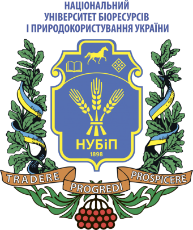 СИЛАБУС ДИСЦИПЛІНИ «ЛУЧНІ ФІТОЦЕНОЗИ»Ступінь вищої освіти – Бакалавр  Спеціальність 201 «Агрономія»Освітня програма Рік навчання – 2023-2024, семестр - 2Форма навчання – денна, заочна Кількість кредитів ЄКТС – 2,5Мова викладання – українська _______________________Лектор дисципліниКоваленко В.П.Контактна інформація лектора (e-mail)kovalenko_v@nubip.edu.ua_________________________Свистунова І.В.irinasv@ukr.net______________________Сторінка курсу в eLearn https://elearn.nubip.edu.ua/course/view.php?id=3433ТемаГодини(лекції/лабораторні, практичні, семінарські)Результати навчанняЗавданняОцінювання2 семестр2 семестр2 семестр2 семестр2 семестрМодуль 1Модуль 1Модуль 1Модуль 1Модуль 1Тема 1. Зональність України та розподіл по зонах2/2/6Знати стан тваринництва та кормовиробництва в Україні, районі, господарстві;орієнтовні моделі створення лучних ландшафтів сіножатей і пасовищ стосовно природно-кліматичних зон України;технології створення сіножатей і пасовищ на основі енерго- і ресурсозбереження Вміти проводити аналіз роботи галузі кормовиробництва господарства;вирішувати питання інтенсифікації роботи лукопасовищного господарства та кормовиробництва в цілому;володіти методами проведення інвентаризації та паспортизації природних кормових угідь;обґрунтовувати вибір системи поліпшення природних кормових угідьПідготовка до лекцій (попереднє ознайомлення з презентацією та лекцією в  eLearn).Виконання завдання на практичних заняттях (в групі  та самостійно). Виконання самостійної роботи (в малих групах, самостійно, eLearn).Підготовка та написання модульної контрольної роботи Виконання та здача індивідуальних завдань.Модульна тестова робота Самостійна робота – відповідно до завдань в eLearn.Тема 2. Природні кормові угідді України1/2/6Знати стан тваринництва та кормовиробництва в Україні, районі, господарстві;орієнтовні моделі створення лучних ландшафтів сіножатей і пасовищ стосовно природно-кліматичних зон України;технології створення сіножатей і пасовищ на основі енерго- і ресурсозбереження Вміти проводити аналіз роботи галузі кормовиробництва господарства;вирішувати питання інтенсифікації роботи лукопасовищного господарства та кормовиробництва в цілому;володіти методами проведення інвентаризації та паспортизації природних кормових угідь;обґрунтовувати вибір системи поліпшення природних кормових угідьПідготовка до лекцій (попереднє ознайомлення з презентацією та лекцією в  eLearn).Виконання завдання на практичних заняттях (в групі  та самостійно). Виконання самостійної роботи (в малих групах, самостійно, eLearn).Підготовка та написання модульної контрольної роботи Виконання та здача індивідуальних завдань.Модульна тестова робота Самостійна робота – відповідно до завдань в eLearn.Тема 3. Технології створення та раціонального використання культурних пасовищ2/1/8Знати стан тваринництва та кормовиробництва в Україні, районі, господарстві;орієнтовні моделі створення лучних ландшафтів сіножатей і пасовищ стосовно природно-кліматичних зон України;технології створення сіножатей і пасовищ на основі енерго- і ресурсозбереження Вміти проводити аналіз роботи галузі кормовиробництва господарства;вирішувати питання інтенсифікації роботи лукопасовищного господарства та кормовиробництва в цілому;володіти методами проведення інвентаризації та паспортизації природних кормових угідь;обґрунтовувати вибір системи поліпшення природних кормових угідьПідготовка до лекцій (попереднє ознайомлення з презентацією та лекцією в  eLearn).Виконання завдання на практичних заняттях (в групі  та самостійно). Виконання самостійної роботи (в малих групах, самостійно, eLearn).Підготовка та написання модульної контрольної роботи Виконання та здача індивідуальних завдань.Модульна тестова робота Самостійна робота – відповідно до завдань в eLearn.Модуль 2Модуль 2Модуль 2Модуль 2Модуль 2Тема 4. Фітоценологія як наука. Поняття про фітоценоз.2/2/8Знати теоретичні основи формування сировинних конвеєрів з використанням однорічних і багаторічних трав та нетрадиційних кормових культур для заготівлі якісних кормів;біологічні та екологічні основи луківництваВміти створювати і раціонально використовувати пасовища, складати схеми сіножате- і пасовищезміни;самостійно вирішувати питання нарощування обсягів виробництва кормів з природних кормових угідь та поліпшення їх якості.Підготовка до лекцій (попереднє ознайомлення з презентацією та лекцією в  eLearn).Виконання завдання на практичних заняттях (в групі  та самостійно). Виконання самостійної роботи (в малих групах, самостійно, eLearn).Підготовка та написання модульної контрольної роботи Виконання та здача індивідуальних завдань.Модульна тестова робота Самостійна робота – відповідно до завдань в eLearn.Тема 5. Біологічні та екологічні основи луківництва2/2/8Знати теоретичні основи формування сировинних конвеєрів з використанням однорічних і багаторічних трав та нетрадиційних кормових культур для заготівлі якісних кормів;біологічні та екологічні основи луківництваВміти створювати і раціонально використовувати пасовища, складати схеми сіножате- і пасовищезміни;самостійно вирішувати питання нарощування обсягів виробництва кормів з природних кормових угідь та поліпшення їх якості.Підготовка до лекцій (попереднє ознайомлення з презентацією та лекцією в  eLearn).Виконання завдання на практичних заняттях (в групі  та самостійно). Виконання самостійної роботи (в малих групах, самостійно, eLearn).Підготовка та написання модульної контрольної роботи Виконання та здача індивідуальних завдань.Модульна тестова робота Самостійна робота – відповідно до завдань в eLearn.Тема 6. Кормова та господарська характеристика рослинності сіножатей і пасовищ2/2/5Знати теоретичні основи формування сировинних конвеєрів з використанням однорічних і багаторічних трав та нетрадиційних кормових культур для заготівлі якісних кормів;біологічні та екологічні основи луківництваВміти створювати і раціонально використовувати пасовища, складати схеми сіножате- і пасовищезміни;самостійно вирішувати питання нарощування обсягів виробництва кормів з природних кормових угідь та поліпшення їх якості.Підготовка до лекцій (попереднє ознайомлення з презентацією та лекцією в  eLearn).Виконання завдання на практичних заняттях (в групі  та самостійно). Виконання самостійної роботи (в малих групах, самостійно, eLearn).Підготовка та написання модульної контрольної роботи Виконання та здача індивідуальних завдань.Модульна тестова робота Самостійна робота – відповідно до завдань в eLearn.Тема 7. Проблема дефіциту білка у кормовиробництві, шляхи її вирішення.4/4/4Знати теоретичні основи формування сировинних конвеєрів з використанням однорічних і багаторічних трав та нетрадиційних кормових культур для заготівлі якісних кормів;біологічні та екологічні основи луківництваВміти створювати і раціонально використовувати пасовища, складати схеми сіножате- і пасовищезміни;самостійно вирішувати питання нарощування обсягів виробництва кормів з природних кормових угідь та поліпшення їх якості.Підготовка до лекцій (попереднє ознайомлення з презентацією та лекцією в  eLearn).Виконання завдання на практичних заняттях (в групі  та самостійно). Виконання самостійної роботи (в малих групах, самостійно, eLearn).Підготовка та написання модульної контрольної роботи Виконання та здача індивідуальних завдань.Модульна тестова робота Самостійна робота – відповідно до завдань в eLearn.Можливість отримання додаткових балів:Додаткові бали можна отримати за підготовку доповіді та участь в студентській конференції, публікацію статті, участь у 1 турі Всеукраїнської олімпіади Додаткові бали можна отримати за підготовку доповіді та участь в студентській конференції, публікацію статті, участь у 1 турі Всеукраїнської олімпіади Додаткові бали можна отримати за підготовку доповіді та участь в студентській конференції, публікацію статті, участь у 1 турі Всеукраїнської олімпіади до 10 балівВсього за 2 семестр15/15/4570ЕкзаменЕкзаменЕкзаменЕкзамен30 Всього за курсВсього за курсВсього за курсВсього за курс100Політика щодо дедлайнів та перескладання:Студент повинен здавати усі роботи у заплановані терміни. За роботи, що здаються із порушенням термінів без поважних причин,  знижується бал. Перескладання модульної контрольної роботи відбувається за наявності поважних причин (лікарняний, міжнародне стажування, індивідуальний графік) і дозволяється у терміни до закінчення наступного модульного контролю. Політика щодо академічної доброчесності:При виконанні всіх видів навчальних робіт студент повинен дотримуватись політики академічної доброчесності.Політика щодо відвідування:Відвідування лекційних та практичних (семінарських) занять є обов’язковим для всіх студентів. За об’єктивних причин, визначених Положенням про навчальний процес НУБіП, навчання може відбуватись відповідно до індивідуального навчального плану, затвердженого у визначеному порядку. Рейтинг студента, балиОцінка національна за результати складання екзаменів заліківОцінка національна за результати складання екзаменів заліківРейтинг студента, балиекзаменівзаліків90-100відміннозараховано74-89добрезараховано60-73задовільнозараховано0-59незадовільноне зараховано